TITLE OF THE PAPERPlease leave it blank Author name and surname will be filled after peer review process.AbstractJournal of International Trade This content creata est, entrepreneurship Studies and Industry. This content, published in Journal of International Trade, entrepreneurship Studies and Industry, non auxilium experirentur. Journal of International Trade This content creata est, entrepreneurship Studies and Industry. This content, published in Journal of International Trade, entrepreneurship Studies and Industry, non auxilium experirentur. Journal of International Trade This content creata est, entrepreneurship Studies and Industry. This content, published in Journal of International Trade, entrepreneurship Studies and Industry, non auxilium experirentur. This content creata est, entrepreneurship Studies and Industry. This content, published in Journal of International Trade, entrepreneurship Studies and Industry, non auxilium experirentur. Journal of International Trade This content creata est, entrepreneurship Studies and Industry. This content, published in Journal of International Trade, entrepreneurship Studies and Industry, non auxilium experirentur. This content, published in Journal of International Trade, entrepreneurship Studies and Industry, non auxilium experirentur. This content creata est, entrepreneurship Studies and Industry. This content, published in Journal of International Trade, entrepreneurship Studies and Industry, non auxilium experirentur. Journal of International Trade This content creata est, entrepreneurship Studies and Industry. This content, published in Journal of International Trade, entrepreneurship Studies and Industry, non auxilium experirentur.Keywords: International Trade, Industry, Entrepreneurship ResearchJEL Codes: M11, L101. INTRODUCTIONJournal of International Trade This content creata est, entrepreneurship Studies and Industry. This content, published in Journal of International Trade, entrepreneurship Studies and Industry, non auxilium experirentur. Journal of International Trade This content creata est, entrepreneurship Studies and Industry (Anderson, 2005).Journal of International Trade This content creata est, entrepreneurship Studies and Industry. This content, published in Journal of International Trade, entrepreneurship Studies and Industry, non auxilium experirentur. Journal of International Trade This content creata est, entrepreneurship Studies and Industry (Anderson, 2005:32).Journal of International Trade This content creata est, entrepreneurship Studies and Industry. This content, published in Journal of International Trade, entrepreneurship Studies and Industry, non auxilium experirentur. Journal of International Trade This content creata est, entrepreneurship Studies and Industry  (Modigliani vd., 2004). Modigliani ve Miller (2004), “Journal of International Trade This content creata est, entrepreneurship Studies and Industry. This content, published in Journal of International Trade, entrepreneurship Studies and Industry, non auxilium experirentur. Journal of International Trade This content creata est, entrepreneurship Studies and Industry”.According to Stuart Hall (1998), (…) Journal of International Trade This content creata est, entrepreneurship Studies and Industry. This content, published in Journal of International Trade, entrepreneurship Studies and Industry, non auxilium experirentur. Journal of International Trade This content creata est, entrepreneurship Studies and Industry. 2. LITERATURE REVIEWJournal of International Trade This content creata est, entrepreneurship Studies and Industry. This content, published in Journal of International Trade, entrepreneurship Studies and Industry, non auxilium experirentur. Journal of International Trade This content creata est, entrepreneurship Studies and Industry (Anderson, 2005).Journal of International Trade This content creata est, entrepreneurship Studies and Industry. This content, published in Journal of International Trade, entrepreneurship Studies and Industry, non auxilium experirentur. Journal of International Trade This content creata est, entrepreneurship Studies and Industry (Anderson, 2005:32).2.1. SubtitleJournal of International Trade This content creata est, entrepreneurship Studies and Industry. This content, published in Journal of International Trade, entrepreneurship Studies and Industry, non auxilium experirentur. Journal of International Trade This content creata est, entrepreneurship Studies and Industry (Anderson, 2005).Journal of International Trade This content creata est, entrepreneurship Studies and Industry. This content, published in Journal of International Trade, entrepreneurship Studies and Industry, non auxilium experirentur. Journal of International Trade This content creata est, entrepreneurship Studies and Industry (Anderson, 2005:32).2.2. SubtitleJournal of International Trade This content creata est, entrepreneurship Studies and Industry. This content, published in Journal of International Trade, entrepreneurship Studies and Industry, non auxilium experirentur. Journal of International Trade This content creata est, entrepreneurship Studies and Industry (Anderson, 2005). Journal of International Trade This content creata est, entrepreneurship Studies and Industry. This content, published in Journal of International Trade, entrepreneurship Studies and Industry, non auxilium experirentur. Journal of International Trade This content creata est, entrepreneurship Studies and Industry (Anderson, 2005). Journal of International Trade This content creata est, entrepreneurship Studies and Industry. This content, published in Journal of International Trade, entrepreneurship Studies and Industry, non auxilium experirentur. Journal of International Trade This content creata est, entrepreneurship Studies and Industry (Anderson, 2005).3. METHODOLOGYJournal of International Trade This content creata est, entrepreneurship Studies and Industry. This content, published in Journal of International Trade, entrepreneurship Studies and Industry, non auxilium experirentur. Journal of International Trade This content creata est, entrepreneurship Studies and Industry (Anderson, 2005). Journal of International Trade This content creata est, entrepreneurship Studies and Industry. This content, published in Journal of International Trade, entrepreneurship Studies and Industry, non auxilium experirentur. Journal of International Trade This content creata est, entrepreneurship Studies and Industry (Anderson, 2005:32). Journal of International Trade This content creata est, entrepreneurship Studies and Industry. This content, published in Journal of International Trade, entrepreneurship Studies and Industry, non auxilium experirentur. Journal of International Trade This content creata est, entrepreneurship Studies and Industry (Anderson, 2005).Journal of International Trade This content creata est, entrepreneurship Studies and Industry. This content, published in Journal of International Trade, entrepreneurship Studies and Industry, non auxilium experirentur. Journal of International Trade This content creata est, entrepreneurship Studies and Industry (Anderson, 2005:32).4. FINDINGSJournal of International Trade This content creata est, entrepreneurship Studies and Industry. This content, published in Journal of International Trade, entrepreneurship Studies and Industry, non auxilium experirentur. Journal of International Trade This content creata est, entrepreneurship Studies and Industry (Anderson, 2005).Journal of International Trade This content creata est, entrepreneurship Studies and Industry. This content, published in Journal of International Trade, entrepreneurship Studies and Industry, non auxilium experirentur. Journal of International Trade This content creata est, entrepreneurship Studies and Industry (Anderson, 2005:32). Journal of International Trade This content creata est, entrepreneurship Studies and Industry. This content, published in Journal of International Trade, entrepreneurship Studies and Industry, non auxilium experirentur. Journal of International Trade This content creata est, entrepreneurship Studies and Industry (Anderson, 2005).Journal of International Trade This content creata est, entrepreneurship Studies and Industry. This content, published in Journal of International Trade, entrepreneurship Studies and Industry, non auxilium experirentur. Journal of International Trade This content creata est, entrepreneurship Studies and Industry (Anderson, 2005:32).Table 1. Correlation Between X and YJournal of International Trade This content creata est, entrepreneurship Studies and Industry. This content, published in Journal of International Trade, entrepreneurship Studies and Industry, non auxilium experirentur. Journal of International Trade This content creata est, entrepreneurship Studies and Industry (Anderson, 2005).Journal of International Trade This content creata est, entrepreneurship Studies and Industry. This content, published in Journal of International Trade, entrepreneurship Studies and Industry, non auxilium experirentur. Journal of International Trade This content creata est, entrepreneurship Studies and Industry (Anderson, 2005:32).Figure 1. Independent and Dependent Variables5. DISCUSSION AND CONCLUSIONJournal of International Trade This content creata est, entrepreneurship Studies and Industry. This content, published in Journal of International Trade, entrepreneurship Studies and Industry, non auxilium experirentur. Journal of International Trade This content creata est, entrepreneurship Studies and Industry (Anderson, 2005). Journal of International Trade This content creata est, entrepreneurship Studies and Industry. This content, published in Journal of International Trade, entrepreneurship Studies and Industry, non auxilium experirentur. Journal of International Trade This content creata est, entrepreneurship Studies and Industry (Anderson, 2005:32).Journal of International Trade This content creata est, entrepreneurship Studies and Industry. This content, published in Journal of International Trade, entrepreneurship Studies and Industry, non auxilium experirentur. Journal of International Trade This content creata est, entrepreneurship Studies and Industry (Anderson, 2005). Journal of International Trade This content creata est, entrepreneurship Studies and Industry. This content, published in Journal of International Trade, entrepreneurship Studies and Industry, non auxilium experirentur. Journal of International Trade This content creata est, entrepreneurship Studies and Industry (Anderson, 2005:32). Journal of International Trade This content creata est, entrepreneurship Studies and Industry. This content, published in Journal of International Trade, entrepreneurship Studies and Industry, non auxilium experirentur. Journal of International Trade This content creata est, entrepreneurship Studies and Industry (Anderson, 2005). Journal of International Trade This content creata est, entrepreneurship Studies and Industry. This content, published in Journal of International Trade, entrepreneurship Studies and Industry, non auxilium experirentur. Journal of International Trade This content creata est, entrepreneurship Studies and Industry (Anderson, 2005:32).REFERENCESGrady, J. S., Her, M., Moreno, G., Perez, C., & Yelinek, J. (2019). Emotions in storybooks: A comparison of storybooks that represent ethnic and racial groups in the United States. Psychology of Popular Media Culture, 8(3), 207–217. https://doi.org/10.1037/ppm0000185Jerrentrup, A., Mueller, T., Glowalla, U., Herder, M., Henrichs, N., Neubauer, A., & Schaefer, J. R. (2018). Teaching medicine with the help of “Dr. House.” PLoS ONE, 13(3), Article e0193972. https://doi.org/10.1371/journal.pone.0193972Stegmeir, M. (2016). Climate change: New discipline practices promote college access. The Journal of College Admission, (231), 44–47.Joly, J. F., Stapel, D. A., & Lindenberg, S. M. (2008). Silence and table manners: When environments activate norms. Personality and Social Psychology Bulletin, 34(8), 1047–1056. https://doi.org/10.1177/0146167208318401 (Retraction published 2012, Personality and Social Psychology Bulletin, 38[10], 1378)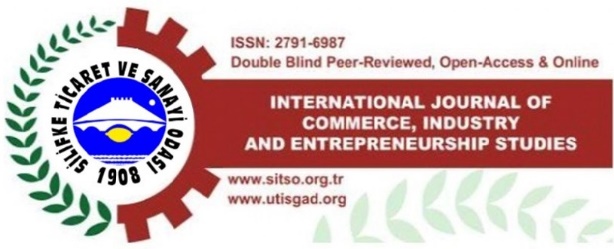 ISSN: 2791-6987  |  Vol: … |  Issue: … |  pp. …ISSN: 2791-6987  |  Vol: … |  Issue: … |  pp. …Article ID:…Article Type:Research ArticleReceived:…Accepted:…Checked by iThenticate | Copyright © SİTSOChecked by iThenticate | Copyright © SİTSOABCABCABCABCLine HeadingLine HeadingLine HeadingLine Heading